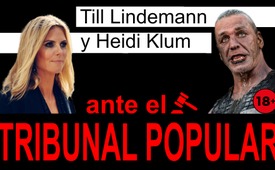 El cantante de Rammstein Till Lindemann y la top model Heidi Klum ante el TRIBUNAL POPULAR (de Lois Sasek)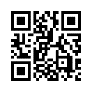 Los peores y más pervertidos autores de abusos a menores son los propios jueces y fiscales. Desde hace mucho tiempo, nadie ha tomado medidas contra estas personas (testimonio jurado de la pediatra Dra. Dorothea Thul). Si esto es cierto, necesitamos un tribunal popular: usted y yo. El cantante de Rammstein, Till Lindemann, canta y filma crueles prácticas satánicas, violaciones y pedofilia. Todo ello amparado por la llamada "libertad del arte". Lois Sasek compara estas extravagantes "obras de arte", como un sanguinario vídeo caníbal de Heidi Klum, con los espeluznantes testimonios de crueles sacrificios humanos y canibalismo en la vida real. El moderador pone sobre la mesa ejemplos de otras obras de arte en las que, sorprendentemente, la "libertad de arte" deja de aplicarse de repente... ¡Que decida el tribunal popular!¡No apto para almas sensible! 18+

Testimonio de la pediatra Dra. Dorothea Thul:   "Se lo digo a todo el mundo por escrito. El peor y más pervertido abuso infantil que he visto y oído describir en mi vida, por las propias víctimas. Los peores y más pervertidos perpetradores fueron los fiscales y los propios jueces. Lo digo en serio. Los perpetradores más pervertidos que he visto en mi vida han sido fiscales y jueces. Y nadie toma medidas contra esta gente. Y no tienes ni idea de lo que pasa cuando hablas en voz alta como denunciante. Y muy especialmente con estas víctimas de abuso ritual son niños pequeños y bebés y los niños a menudo son drogados antes de ser asesinados. Y ese es el punto que estoy tratando de hacer, he estado diciendo durante años, tengo una sospecha razonable de que tenemos el crimen organizado dentro del sistema de justicia aquí. Y por eso digo, se lo digo a todo el mundo por escrito, los peores delincuentes están en la judicatura. Y si me pasara algo, entonces pueden tomar lo que declaré como testimonio, como testimonio jurado".

Lois Sasek Directora de Producción de Kla.TV: "Si lo que ha dicho esta testigo fuera cierto, entonces tendría que ser perseguida de mala manera... Y así sucedió. Su colega médico, la Dra. Jette Limberg-Diers, publicó una llamada de socorro en la que informaba de que la pediatra Dorothea Thul había sido agredida y golpeada, que la habían llevado al psiquiátrico. Se le había retirado el permiso de conducir y su casa había sido objeto de hipotecas forzosas que condujerían a una subasta forzosa. Se presentaron cargos penales contra ella por insultar a la gente en Internet. Según su canal de Telegram, fue condenada a 9 meses de prisión y 3 años de libertad condicional en 2021. La Dra. Dorothea Thul se derrumbó en la sala del tribunal. En abril de 2023 volvió a estar en prisión preventiva, por incitación al pueblo. Después desapareció de escena. Este hecho da aún más peso a su testimonio. Como resultado de nuestra serie sobre el escándalo mundial de encubrimiento del abuso ritual satánico, muchos más sobrevivientes se presentaron para dar el mismo testimonio. Así que si lo que la Dra. Dorothea Thul ha dicho en su testimonio jurado es cierto, esta sería una explicación plausible de por qué el abuso ritual satánico, presenciado miles de veces, nunca ha sido tratado. Y si lo que testifica esta pediatra es cierto, entonces un tribunal popular tendría que decidir sobre el bien y el mal, ya que jueces y fiscales serían parciales.

Dado que se trata de grandes crímenes de alcance mundial de los que estamos siendo testigos, nos gustaría que el tribunal popular decidiera hoy. Así que USTEDES, dondequiera que estén sentados. Estad atentos, veremos algunos casos. Empezamos nuestro "juicio" con Youtube. El documental de Kla.TV sobre el escándalo de encubrimiento de la SRF sobre el abuso ritual satánico fue subido a Youtube por Bittel.TV y discutido temáticamente. La SRF presionó entonces a Bittel.TV para que retirara inmediatamente este vídeo de la plataforma Youtube. Bittel.TV no era consciente de ningún error legal en su trabajo de derecho de prensa, tras lo cual Youtube intervino para retirar el vídeo debido a una "supuesta infracción de los derechos de autor". Tras un examen por parte de los abogados, Bittel.TV rechazó todas las acusaciones. Como resultado, no sólo se eliminó todo el canal de Bittel.TV en Youtube, sino que incluso un canal privado de Youtube de Roger Bittel con películas sobre la naturaleza fue rigurosamente eliminado sin previo aviso. Según las directrices de la comunidad de Youtube, habrían sido necesarias tres infracciones (es decir, "strikes") para que un canal pudiera ser eliminado, pero en este caso no fue así en absoluto. Veamos ahora lo que NO se elimina en Youtube:
Till Lindeman abofetea los glúteos desnudos de su compañero de banda, luego escenifica sexo anal con él en el escenario abierto y rocía su supuesta efusión en la gente. Todos los niños pueden ver esta actuación pornográfica en Youtube. Y ahora su canción, que lanzó para el Día del Niño. "Odio a los niños, odio a los niños. No, los amo, sí los amo. Los grandes y los pequeños, pero tienen que ser míos". Lo que describen muchísimos supervivientes en todo el mundo, es decir, que los niños son serrados y asesinados, Lindemann lo filma abiertamente. 
Steffi, superviviente de la secta, declara a la ZDF: "que los apuñalaban con un cuchillo. Pero luego los serraban y gritaban". ¿Qué se hacía con los cadáveres? En parte se los comieron". El cantante de Rammstein también se permite publicar niños y mujeres enjaulados en YT fácilmente. Aunque cientos de testigos y víctimas claman por ayuda porque se dice que tales atrocidades siguen ocurriendo hoy en día. Till Lindemann describe detalladamente la tortura ritual satánica en una canción. Para hacerlo más soportable, lo leeré en voz alta: "Sangras por mi salvación, el cuerpo ya totalmente desfigurado. No importa - lo que se permite es lo que agrada (se trata de una ideología satánica) Te haré daño, no me compadezcas (...), alambre de espino en las vías urinarias... Mordiscos, patadas, golpes fuertes, cortaúñas, sierra roma... Sangras por mi salvación, te introduciré roedores". Que estas cosas ocurren desgraciadamente en la realidad lo atestiguan muchos supervivientes. Marie, superviviente de la secta, declaró a la ZDF: "También les ataban y les abrían en canal. Eso no era lo peor, pero antes les cortaban los dedos". ¿Así que torturaban a los niños pequeños? Mhm, y a los bebés". En los conciertos de Rammstein cuelgan a bebés en el escenario, que luego caen a las profundidades como clímax del espectáculo. Y en este vídeo, Till Lindemann quema un cochecito para niños. En un vídeo de Youtube de Rammstein sobre gays, todos están desnudos y entrelazados. Till Lindemann incluso tiene vía libre para publicar su propio porno más pervertido y despravado en un vídeo musical de Youtube. Sólo hay un punto negro en medio del vídeo para que no se vea todo. Pero cualquier niño puede ver sus prácticas sexuales más pervertidas. Cuando vi ESO en YOUTUBE y como también se come su propia baba, interiormente pronuncié mi juicio sobre este hombre ante DIOS. Y ahora pregunto al tribunal popular: ¿Es Youtube CULPABLE? Kla.TV, por ejemplo, está extremadamente restringido en Youtube y no podemos subir vídeos de exposición realmente explosivos. Hace tiempo que no aparecemos en la función de búsqueda y recomendación de vídeos. ¡Juzga tú mismo en tu corazón y ante Dios si Youtube tiene razón o no! ¿Qué sientes dentro de esto?
Pero ahora pasamos a Till Lindemann. Porque esas fueron sólo algunas apariciones en Youtube. Sus canciones hablan de sadomasoquismo, canibalismo, incesto, secuestro, violación y también de necrofilia, es decir, sexo con los muertos, o lo que es lo mismo, profanación de cadáveres. La canción "Piano", por ejemplo, trata del asesinato de una chica. En repetidas ocasiones hace alusiones directas al satanismo. Lo mismo ocurre con su autorretrato en la página web. Así, aquí se le ve como un Baphomet (es decir, demonio) con cuernos y bata de médico, con una jeringuilla en la mano. Se hace llamar "Doctor Dick" o sea "Doctor picha" sinónimo de Till Lindemann. Su logotipo es una jeringuilla de pene ensangrentado, que aquí apuñala a un bebé directamente en la cabeza. También se puede ver un bebé ensangrentado y un bebé con pinchos que está entrelazado con una especie de serpiente con pinchos. En la zona de contacto de la página de inicio, la jeringuilla rota se clava en el ojo derecho sangrante de una mujer. Till Lindemann también retrata la pedofilia en su libro "Messer" “Cuchillo” con una galería de imágenes pervertidas que no podrás soportar ver en su totalidad. "Tu carne es una vela rasgada" es el lema de este libro. En su poemario "100 poemas" describe la violación de una persona a la que se ha dejado inconsciente con narcóticos. Así que es exactamente el acto por el que él mismo acaba de ser acusado por muchas mujeres de habérselo hecho. Volveremos a esto. Pero ahora la pregunta: ¿Cómo se justifica un contenido tan escandaloso e inhumano? RESPUESTA: Con la "libertad del arte". Eso ya ocurría con los Beatles... bebés triturados como portadas. En el Festival de Salzburgo de este año, una escena de la ópera "Macbeth" de Verdi presentaba incluso un muñeco bebé tumbado sobre verduras como plato principal. Rammstein pone en portada canibalismo y niños torturados, así como bebés sangrantes y cruelmente desfigurados.

Examinemos ahora este argumento de la "libertad artística" mediante una comparación. Porque bajo la apariencia de "arte" parece que se puede hacer prácticamente CUALQUIER COSA. Pero, ¿qué decir del músico y artista Ivo Sasek? Todos los años compone canciones con su familia sobre el tema de la paz, la armonía, la relación con Dios y contra las disputa y la guerra. Ivo Sasek: "Díganme, si el diablo no existe, ¿quién más nos asola, pone bombas? Quién sino el infierno y la muerte enferma tanto, pueblos enteros empobrecidos, agradecimiento se convierte en palabra extranjera. Los matrimonios familias se disuelven, los valores se desintegran, la codicia impulsa el vientre. Mientras nos esforcemos por las cosas de la tierra, es imposible que heredemos el cielo". A todos sus hijos, es decir, se nos permitía escribir cada año nuestra propia canción de corazón e Ivo Sasek -nuestro padre- la arreglaba con sus músicos. El mensaje central: el cielo puede experimentarse aquí y ahora, el mal puede ser derrotado en el más mínimo acercamiento, completamente sin violencia ni odio. Pero este "arte" es boicoteado, censurado, demonizado y perseguido desde el principio. Ya durante la primera gira del musical "El mendigo del castillo", entró en escena el "experto en sectas" Georg Otto Schmid, que incitó a nuestra familia e inició rumores desagradables. "Ivo Sasek es un brutal jefe de secta", "un gurú de las palizas", "exige llagas sangrientas ". Nos expulsaban constantemente de las salas, nos prohibían actuar. BR (Bayrischer Rundfunk) publicó un vídeo condenatorio sobre mi padre, en el que se veía una figura ahorcada y un muñeco de bebé tendido en el suelo con música amenazadora debajo. El rostro de mi padre aparece en un montaje de imágenes en el centro del vídeo. No puedo soportar psicológicamente la reproducción de este vídeo, me toca demasiado de cerca... Porque sólo tenía 11 años cuando esta calumnia circulaba por Europa, y en el colegio un amigo íntimo me gritó en plena clase: "¡¡¡Tu padre asesina a NIÑOS!!!". Durante 2 años fui atormentada en el colegio por los chicos: "¡Venga, alguna vez mataremos a un niño!". "¿Cómo está tu padre, ya ha asesinado a un niño hoy?". "Sasect", ese era mi nombre de pila. Nuestras giras fueron seguidas hasta en el extranjero. Miembros de la OCG son despedidos hasta el día de hoy a causa de estas campañas difamatorias. Johanna John, por ejemplo, fue despedida por BR tras 20 años de leal servicio en la oficina. También lo fueron otros miembros de la OCG. Todas las consecuencias a largo plazo de esta malvada calumnia, empezando por una gira familiar... ¿Dónde está ahora la "libertad de arte"? Los expertos en sectas y los medios de comunicación nos atormentaron durante toda nuestra infancia y, desde luego, no nuestros queridísimos padres. En casa siempre fue el paraíso, en la escuela: el infierno. A mí incluso me pegaron masivamente en la cabeza; cada uno de mis hermanos podría contar su propia historia. Imagínense ahora si mi padre hubiera cantado a la cámara: "Odio a los niños" o "alambre de espino en el canal urinario"... Hablando de "libertad de arte" - siendo una niña de 15 años escribí una canción sobre el "paraíso". En el colegio hubo una fiesta de graduación con karaoke en el escenario y todo el mundo podía cantar las canciones que quisiera. Sin embargo, los profesores de Walzenhausen me prohibieron cantar mi propia canción sobre "El paraíso". A pesar de que la profesora ya me había dado su consentimiento de antemano. El experto en sectas Georg Otto Schmid había azuzado a los profesores y a toda la población de Walzenhausen en un sermón especial contra mi padre Ivo Sasek y nuestra familia. Hasta el día de hoy nos tratan como basura. Como ya no aguantaba más en la escuela, canté la canción de todos modos y me echaron de la escuela con una "prohibición de misión". Apagaron la música en mitad de la canción. Por lo tanto, queridas personas, la pregunta para ustedes es: ¿Cuál es el estado real de la "libertad artística" en nuestro país? En el caso de Ivo Sasek, esta "libertad artística" no se aplica en absoluto. El judío fuertemente perseguido Herbert Kuhner resume muy bien que el arte se utiliza como tapadera de la pedofilia y el satanismo. En su libro "Gewalt unter dem Deckmantel der Kunst" “Violencia bajo el manto del arte”, cita, por ejemplo, a Herrmann Nitsch, quien dijo: "Me podría imaginar perfectamente que el asesinato formara parte de una obra de arte. Matar estaba y está fuera del juicio ético". Herbert Kuhner también señala que en el libro "Bildkompendium Wiener Aktionismus und Film" hay fotos de niños asesinados dispersas entre fotos de acciones intestinas de Hermann Nitsch. Pero ahora pasemos a la cuestión de qué pretenden estos "expertos en sectas" y "agitadores mediáticos". Esto es lo que nosotros, como tribunal popular, estamos examinando ahora también en el caso del cantante de Rammstein Till Lindemann.

Ahora, decenas de mujeres acusan a Till Lindemann o a miembros de la banda Rammstein de violarlas y abusar de ellas en las fiestas de después de los conciertos con el uso de gotas para noquear y drogas. En muchos casos, estas mujeres han prestado declaración jurada sobre sus declaraciones. Una mujer, por ejemplo, dice que se despertó magullada y arañada de la cabeza a los pies; a continuación, Till la echó como si fuera un trozo de tierra de la habitación. Otra mujer relata un encuentro violento y traumático que la dejó sangrando. Aún hoy sigue en terapia y no puede contarlo todo. Otra mujer se despertó con un reloj roto y algunas de sus cosas desaparecidas. Otra se despertó desnuda en el suelo a la mañana siguiente y sintió como si la hubieran "destrozado". Nunca había sentido tanto dolor en el abdomen, no sabía lo que había pasado... etc. etc.

¡Pero ahora está ocurriendo algo MUY cautivador! "El caballero de la parábola oscura", una estrella de Youtube, ¡insiste en la presunción de inocencia de Till Lindemann! "No prejuzgar hasta el tribunal. Eso es y sigue siendo, sí. Artículo 14, párrafo 2 del Pacto Internacional de Derechos Civiles y Políticos de las Naciones Unidas": "Toda persona acusada de delito tiene derecho a que se presuma su INOCENCIA mientras no se pruebe su culpabilidad conforme a la ley". También despista a su numeroso público diciendo que esas cosas siempre han pasado en los conciertos de rock: "groupies" de palabra clave. En otros vídeos, sin embargo, canta las alabanzas de los Rothschild, menospreciando al satanista declarado Aleister Crowley, como si simplemente quisiera alcanzar fama mundial y pasar a los libros de historia. Crowley tampoco se habría declarado nunca claramente satanista. Por cierto, ¡se puede ver a Aleister Crowley en la parte posterior durante esta declaración con el signo de Baphomet, es decir, el signo del DIABLO, que se muestra superpuesto aquí! ¡Así que este "Caballero Parabólico Oscuro" se refuta a sí mismo! Crowley enseñó, por ejemplo, la práctica satánica del sacrificio humano en su libro "Magia en Teoría y Práctica". Además, el caballero de la parábola oscura difunde la opinión de que todos los antecedentes importantes descubiertos por los medios de comunicación libres sobre la élite son sólo "mitos conspirativos". Asimismo, el "diablo en la música" no es más que una "estratagema de marketing". Pero este "caballero de la parábola" no permite ni un miligramo de "presunción de inocencia" cuando se trata de Ivo Sasek y Kla.TV. ¡¡¡Llama "supervivientes de la secta" a las personas que abandonan la comunidad!!! Pero la palabra "supervivientes de la secta" sólo y unicamente existe en el contexto de la secta satánica, porque allí se matan a los que abandonan y los rituales de sacrificios humanos dentro de la secta forman parte de ella. Lo escuchamos de nuevo: Steffi, superviviente de la secta, declara ante la ZDF: "Te inculcaban que morirías si hablabas de ello". Antje B, superviviente de la secta, declara ante la ARD: "Hubo un desertor que fue asesinado, desollado y arrojado a la ciénaga". "¿Estás segura?" "Sí" "¿Viste eso?" "Sí." Kla.TV y OCG no tienen nada que ver con la violencia y no persiguen a los que abandonan los estudios. Es al revés. Es evidente que los medios de comunicación, los expertos en sectas y algunas personas, por una parte, trivializan con gran celo el satanismo, pero con la misma vehemencia demonizan un movimiento pacifista cristiano absolutamente inofensivo, ¡como peligrosos y brutales!

Hugo Stamm, por ejemplo, también niega el abuso ritual satánico; todas las mujeres traumatizadas tendrían falsos recuerdos. Pero contra Ivo Sasek -mi padre- y nuestra familia, difama y criminaliza rigurosamente a este activista por la paz. Lo mismo hace con Georg Otto Schmid. Menosprecia a los satanistas en un programa de SRF con Robin Rehmann "Los pocos "fans de la Iglesia de Satán" y los pocos jóvenes que se pasean con camisetas de black-metal no constituyen realmente un satanismo poderoso". Todas las atrocidades cometidas por los satanistas, dijo, fueron inventadas por personas que "creen" en Dios y en su antagonista Satanás. En 2015, sin embargo, dijo una frase totalmente contradictoria en una entrevista con Rehmann, a saber: "Los seguidores del satanismo religioso - estos realmente creen en Satanás. Adoran a Satanás, le hacen sacrificios y ahí es donde realmente ocurren los rituales crueles." ¿Es creíble una persona así? Ya en 2002 se publicó oficialmente que el número de satanistas PELIGROSOS en Alemania se estimaba entre 3.000 y 7.000, tendencia subiendo. Incluso en un documento oficial del Departamento de Justicia del Estado de EE.UU. de 1993, ¡se informa detalladamente sobre cultos satánicos y violencia satánica! Georg Otto Schmid dice también que a los terapeutas se les enseñó en su formación que así es como se cometen las atrocidades; y como se supone que su sueldo depende de ello, entonces se limitan a contar esta -en su opinión- "patraña". Sin embargo, el superviviente "Herbi" declaró que llevaba 53 años sin acudir a psiquiatras ni terapeutas; y que había experimentado violencia ritual, tortura y abusos. Puede recordarlo muy claramente, dice. Guardó silencio sobre ello durante 50 años, pero ahora ha publicado un libro sobre la historia de su vida titulado "Simplemente Herbi - mi vida entre el cielo y el infierno". // Pregunto al tribunal popular: ¿Necesitamos expertos en sectas que hacen la vista gorda ante crímenes tan violentos? ¿Realmente hacen su trabajo a conciencia?  

Vamos más allá con los medios de comunicación:


En 2002, la cadena de televisión ZDF todavía había realizado un trabajo educativo absolutamente excelente sobre este peligroso satanismo. Un niño llora: "Han matado a un niño. Pero uno vivo. Y luego se lo comieron. Y sólo quedó pelo y todas las demás partes óseas. Y ojos, dientes ¡me dan vomitos!". Dagmar Eckers se ocupa de las víctimas de la violencia. Se le considera ser una experta reconocida. "Los niños que tuve en terapia, los cinco niños, pondría la mano en el fuego, que esto ha ocurrido. Porque no puede ser algo entrenado o aprendido. Cuando los niños empiezan a temblar, a llorar, a gritar. Cuando arremeten. Cuando sus descripciones salen entrecortadas. Eso no está entrenado. Y no tiene sentido. En este caso, los niños sufren enormemente sólo de pensarlo. Si un niño ha tenido un accidente de tráfico y está en el arcén sangrando y temblando, nadie le dice: "Te lo has inventado de maravilla". Rainer Fromm pasó dos años investigando para ZDF y entrevistó a muchos expertos. Su investigación reveló torturas, asesinatos y abusos satánico-rituales. Sr. Rainer Fromm, por favor díganos ¡¿por qué no continuó su trabajo de investigación?! ¿Estaba amenazado? ¿Tuvo que hacer usted mismo cosas malas que le hicieron vulnerable al chantaje? ¿Qué ocurrió? Puede convertirse en un denunciante, porque a partir de ahora todos los ojos están puestos en usted y no puede ser simplemente asesinado. ¿Puede justificar ante Dios haber abandonado a estos niños y ahora informar principalmente sobre las llamadas "teorías de la conspiración"? Su última obra se titula " Maleficio de brujas - Un mito de conspiración mortal ". Es muy interesante que no sólo la ZDF detuviera sus programas esclarecedores sobre el abuso ritual satánico, sino también la primera televisión alemana ARD, que emitió la brillante película "La vida infiernal" en 2001 + 2003. Seguimos con los medios de comunicación en el juicio de nuestro pueblo.

BR (Bayrischer Rundfunk), que utilizó e inició la desagradable historia de terror calumniosa sobre mi padre, sin embargo, Rammstein se apresura a informar de forma exculpatoria sobre el sobreseimiento del caso: " El procedimiento preliminar contra Till Lindemann ha sido sobreseído. No se han encontrado pruebas fácticas". Le pedí a Dios que me mostrara POR QUÉ son siempre ESTAS MISMAS PERSONAS las que nos demonizan, persiguen y brutalizan, los inofensivos cristianos, y al MISMO TIEMPO trivializan el satanismo y hablan con desprecio o incluso niegan tales atrocidades.
Me vino a la mente un incidente de la infancia. Mis 2 hermanos mayores estaban jugando con fuego y estúpidamente el fuego hizo un agujero en la alfombra. Fue un "pequeño delito". No querían que les pillaran en el proceso y juntos acusaron a mi hermana pequeña Noemi de iniciar el fuego. Les pareció la mejor manera de protegerse mutuamente y culpar a mi hermanita de este "pequeño delito", describiéndolo con todo lujo de detalles. Noemi lloraba amargamente y lo negaba, pero no podía hacer frente a sus hermanos mayores, que lo afirmaban tajantemente. Así que pronto toda nuestra familia estuvo firmemente convencida de que lo que decían los dos cómplices debía ser cierto. Pero como está escrito en la Biblia en Mateo 10 versículo 26: "Porque no hay NADA oculto que no se revele, ni NADA secreto que no se sepa". Así que un día salió a la luz. Lo mismo ocurrió con las otras dos fases de la vida de mis hermanos mayores, en las que robaron juntos a mis padres y les mintieron durante mucho tiempo. Al final siempre salía a la luz. También saldrá a la luz en el 3er caso, porque ahora mismo está saliendo en los grandes canales de televisión y todos nuestros perseguidores se están abalanzando sobre eso ... Pero nuestros brazos están siempre abiertos para ellos, como lo están para todos los que nos han abandonado con tal de que vuelvan a la verdad. Pero os hago un llamamiento, queridos espectadores: ¡En todo lo que oigáis, prestad siempre atención a vuestro CORAZÓN! Porque también en este tema sobre la violencia ritual y todas estas atrocidades, es muy obvio que a los que están involucrados en crímenes tan crueles les gusta culpar de esta brutalidad a otros grupos o "sectas". Así que todos los ojos están puestos en los "malos, malos cristianos" y nadie investiga realmente lo que en realidad está pasando con esta peligrosa secta satánica ... Por lo tanto, en nuestro punto de mira sólo están estos cuestionables expertos en sectas y medios de comunicación que realmente deberían dar la voz de alarma sobre el abuso ritual satánico, pero parecen parciales. Pregunto al tribunal popular: ¿Cuál es su juicio en este asunto de la cobertura mediática y los expertos en sectas? Pero ahora estamos prestando atención a personas en otros puestos importantes, si no hay un intento de encubrimiento en justo estos mismos lugares.

Renate Rennebach, ex miembro del Bundestag y fundadora de la "Fundación para las Víctimas de la Violencia Ritual" se queja: "Lo primero que critico es que cuando se encuentra a una víctima asesinada no se buscan las huellas rituales. Lo segundo es que los departamentos estatales de investigación criminal no cooperan lo suficiente para rastrear a los autores y compararlos". ¿Quién examina entonces esos cadáveres? Mark Benecke, por ejemplo, el biólogo criminalista que forma a policías en toda Alemania y examina cadáveres. Le invitan a dar conferencias por todo el mundo. Si, por ejemplo, desaparecio una mujer embarazada, él se encuentra inmediatamente en el lugar y lo sabe todo, alberga sospechas y se muestra totalmente seguro de sí mismo. Sin embargo, se muestra con estos signos de la secta, el signo satánico de la mano. Aquí se le entrevista delante de la imagen de Baphomet, le vemos con un escorpión, tiene tatuado el número 666 y la estrella satánica... le gusta mostrarse con el torso desnudo, con una calavera y una lápida en el pecho. También produce vídeos y música muy oscuros. Mark Benecke parece más bien un animador. Aquí está su página web. Le gusta mostrarse como un vampiro sangriento. Parece disfrutar tratando con sangre y cadáveres.También entrevista a supuestos vampiros. En una entrevista con el Stuttgarter Zeitung, Benecke dice: "Los vampiros existen. Están vivos, no tienen mal aspecto y piensan más a menudo en sangre y cuellos". Al BILD le dice: "Comer animales y comer personas - razonablemente hablando, no hay diferencia entre los dos". El experto en ocultismo protestante Ingolf Christiansen advierte: el vampirismo es una "obsesión sexual y una peligrosa ideología ocultista". Una vampiresa responde al Stuttgarter Zeitung a la pregunta si los vampiros deberían salir del armario: "Rotundamente no. El mundo aún no está preparado para nosotros". Mark Benecke es citado y entrevistado en todos los medios de comunicación públicos. Mark Benecke regenta una tienda, al igual que su coautora y ex mujer Lydia Benecke... Sacan al mercado sus símbolos y representaciones oscuras, también sus libros sobre vampiros. ¿Necesitamos a gente así como formadores de nuestra policía y como biólogos criminales de renombre mundial? ¿Deberían examinar cadáveres? Pregúntele a su corazón, ¿qué le dice? También es coproductor de la que probablemente sea la película más sangrienta y repugnante de Suiza, "Mad Heidi", "Mala Heidi", a la que volveremos más adelante. Mark Benecke conoce personalmente a Till Lindemann. Escribe que aprendió más de Till que de muchas otras personas. Till es una persona impresionante y lleva su firma como tatuaje. Ahora también volvemos a Till Lindemann y seguimos investigando cómo los medios de comunicación y los expertos en sectas tratan este caso...

SWR, por ejemplo, se lleva la palma. Intentan justificar a Till Lindemann por medio de propaganda infantil: niños pequeños "Ah, sí, ya lo sé, ya lo sé. Rammstein. Me parece guay. Mola. Da miedo.” "¿Qué te parece la música?" “Genial, porque para mí es una banda de terror. Creo que son jodidamente geniales.” "Rammstein son famosos principalmente por su espectáculo grosero." "Prendieron fuego al bidón de gasolina." "Ah, quería disparar cañones." "Sí." "¿Qué te parece?" “Creo que es sucio. Está arruinando el mundo. Contaminación. Sí, contaminación. Y eso no me gusta. No me gustan las canciones, pero... Este espectáculo, con todo el fuego y ... Es una explosión. Mega rooockiiig. Odio a los niños. Se ve genial. Es una canción genial. ¿Qué se supone que deben hacer ahora nuestros espectadores? Aquí hay un botón de suscripción. Púlsalo, por favor. Pulsa el pulgar hacia arriba. Así que, por favor, suscríbanse al canal de SWR3. Gracias". ¡Pura propaganda infantil! A ZDF, BR, MDR y WDR también les gusta mucho la propaganda infantil. ¡Pero el gran mazazo es que el canal "Jugend-TV" fue amenazado con una multa de hasta 500.000 euros por la Protección juvenil! Estos jóvenes de la OCG fueron increpados en los medios de comunicación durante quince días y el canal fue denigrado como propaganda de culto. Las emisiones tuvieron que ser bloqueadas para los menores de 18 años. Sin embargo, se trataba de jóvenes independientes que querían hacer estos programas por iniciativa propia, siguiendo el ejemplo de Kla.TV. La emisora fue aplastada en 2016. "¡La presentadora cantante 1. “Kesha hizo eso! El año pasado, durante su concierto en Australia, bebió sangre humana que goteaba de un corazón humano para introducir su canción "Cannibal". Hay una fuerte tendencia en la música pop hacia la perversión sexual, el ocultismo y el satanismo." Presentador 2: "Una víctima de abusos, ahora adulta, informa: "La pedofilia fue, es y sigue siendo uno de los mayores problemas de Hollywood. Es una vergüenza secreta". Moderador 3: "...  Mandy Kopp pudo identificar varios galánes, con precisión. ¿Y saben qué? Eran conocidos jueces, abogados, policías y agentes inmobiliarios de Leipzig". A la televisión pública le gusta hacer propaganda infantil con alma y corazón. Pero estos jóvenes hicieron sus emisiones con la mayor convicción y de forma absolutamente voluntaria. Nadie fue sobornado con dinero, ¡se trataba de un auténtico movimiento juvenil! Nuestros espectadores pueden decidir en sus corazones si fue correcto incinerar la televisión juvenil. El tribunal popular juzgará por sí mismo si está bien utilizar el dinero GEZ del pueblo para propaganda infantil en la televisión. ¿Necesitamos estos medios?


Ahora sacamos una conclusión provisional sobre "Till Lindemann". El argumento de la llamada "libertad artística" no resistió en absoluto nuestro escrutinio. Pero hay otro argumento protector para Till Lindemann: a saber, el llamado "ego lírico" tras el que intenta esconderse. Pues el arte también se sirve del "yo lírico", con el que se pueden decir cosas que no se pueden inferir a la propia persona. Además, también existe la "sátira". 
He aquí un ejemplo: Robert Zobel publica el libro de recetas "Los mejores cócteles con adrenocromo" como sátira bajo su "ego lírico" llamado "Herold zu Moschdehner", un seudónimo. "Recetas de sangre infantil para una vida eterna" - "Los cócteles de este libro son los brebajes más comunes de la clase alta". Puede publicar estas recetas como " lírico ego " en "Sátira". Aunque cientos de testigos declaran que para obtener adrenocromo se tortura a niños y luego se bebe su sangre como droga embriagadora. Por cierto: la fórmula estructural del adrenocromo corresponde a la forma del conocido conejo blanco. Se trata de un símbolo muy popular en la alta política. El mundialmente famoso artista Benjamin Lacombe también adora utilizar este símbolo en su arte. En su arte se pueden encontrar muchas variaciones satánicas.

Comenzamos otra comparación sobre el tema del "ego lírico", la "sátira" y la "libertad artística" con un largometraje de Ivo Sasek de 2011. "Kosima - perfekt naiv" “Kosima – perfectamente inocente”es el nombre de esta película. No fue aprobada por la FSK “Autocontrol Libre”. Se rodó con actores voluntarios y figurantes. La "autorregulación voluntaria" de la FSK ha rechazo esta película por ser perjudicial para los jóvenes. Así que puedes tener 120 años y aun así no se te permitirá ver esta película, según la FSK. ¿Ajá? ¿No ayudó ahí la "ego Lírica"? ¿Incluso en la categoría de "sátira" esta película tampoco pasó? ¡¡¡Dímelo!!! Y la "libertad de arte"debería haber ayudado de una vez por todas. ¡No! La película advertía contra el desarrollo de esos expertos externos que invaden las escuelas y quieren sexualizar a los niños a una edad temprana. Además, el director Ivo Sasek filmó en imágenes muy inofensivas los múltiples testimonios de policías que los travestis agreden y tienen que salir varias veces a la semana ... Ahora veamos lo qué pasa 15 años después - tras el rechazo de esta película. 2023: Sólo un pequeño ejemplo "Mujer trans violó a mujeres: Ahora tiene que ir a la cárcel de hombres"

Otros eventos: El logo de Satán... ||: "¡Estamos aquí, somos maricas, venimos a por vuestros hijos!" :|| (dilo: "¡Venimos a por vuestros hijos!") Venimos a por vuestros hijos. Aquí se ve el logo transgénero con la estrella de Satanás en el centro ... "Satanás ama" Aquí hay más logos de este tipo. En la bnadera aquí dice: "Dios creó al hombre a su imagen" Pero esto se refiere a Lucifer, que es un transexual. Te voy a mostrar un clip corto, de travestis en las escuelas. (Clip) Este niño tiene que ver el apareamiento de un ganso. Ni siquiera puedes poner esto como una película porque es repugnante. Este travesti - es decir, un hombre disfrazado - expuso sus genitales en un baño público de mujeres delante de niños y mujeres. Estas mujeres sacaron a rastras al travesti y le dieron una paliza. Ahora estas drag queens piden al gobierno una zona de seguridad: "El acoso, la intimidación y la incitación al odio a menos de 100 metros deben castigarse con una multa de hasta 25.000 dólares". "El drag es arte, el drag es cultura, el drag es educativo, el drag es creativo, el drag es comedia". 

Aquí vemos a un manifestante - su pancarta dice: "¡Los niños no pueden dar su consentimiento a los bloqueadores de la pubertad!" 
Por cierto, el Dr. Ralf Müller-Camus también lo confirma en un llamamiento: "Tengo nuevos ingresos dos o tres veces por semana de pacientes que tienen trastornos hormonales importantes porque han tomado la píldora. Aquí he tenido pacientes que murieron miserablemente a finales de los 20 años por tumores desencadenados hormonalmente porque tomaron la píldora. Ahora es posible en Alemania para los niños que están antes de la pubertad, porque son libres de decidir su sexo, tener una, y esto hay que decirlo, una castración química aquí. Tenemos tanta mierda aquí en Alemania, pero hay que empezar un debate así ahora y hacer posible algo así. No tengo palabras. Estoy absolutamente sin palabras. Esto es una venta, una comercialización de nuestros hijos. Y eso es lo más imposible que he vivido nunca. Esto es ética y moralmente inaceptable de cualquier manera, forma o manera aquí en Alemania. En Suecia, el 21 de octubre, se publicó una nueva directriz muy clara en relación con todo el tema del género y la transexualidad, porque esto también se hizo allí, y se dio la voz de alarma porque dijeron muy claramente que un estudio con 55 jóvenes se basaba supuestamente en esto.Ytoda esta mierda con la administración de hormonas en los primeros años, toda la mierda habasura comenzó, claramente no fue validada, no fue confirmada científicamente.confirmado científicamente. Yaños más tarde, ahora se ha establecido que los efectos secundarios y las consecuenciasson tan significativos. Es una intervención masiva, una intervención masiva en un delicadodelicado sistema hormonal en desarrollo. Es una desgracia. Yo sólo puedotodos, sólo todos los médicos razonablemente sensatos, médicos alternativos ycientíficos naturales se pongan de pie y pongan fin a este absurdo sin sentido.y pongan fin a este sinsentido sin sentido. Sólo puedo pedirles que lo hagan.Aquí en Alemania hemos aterrizado en una situación que realmente me deja sin palabras.Sin palabras. Absolutamente sin palabras. Un niño de diez años no puede decidirsi le dan hormonas o no. No puede preverlo en absoluto. Si vas aque incluso se puede quitar los pechos. ¿Dónde estamos? ¿Dónde¿Dónde estamos? Hemos aterrizado aquí en una Alemania de mierda. Y ahora me importa una mierda si recibo tormentas de mierda por ello y si toda la comunidad de género me da por culo. Me importa una mierda. Hay que levantarse y actuar contra algo así. Me cabrea muchísimo lo que está pasando aquí en Alemania ahora mismo. Sólo puedo apelar a la última persona sensata que hay ahí fuera. Levantaos, salid a la calle y poned fin de una vez a esta mierda que está ocurriendo ahí fuera y luchad y alzad la voz. De verdad". 

Y aquí vemos a uno de ellos levantando la voz: El sitio canadiense de noticias "The Post Millennial" informó entonces de que el manifestante había "incitado a la violencia" y que había gritado a los activistas. Había sido una "pelea mutua", según las autoridades. // Natalie Wynn publica: "Es hora de pasar a la ofensiva. No descansaré hasta que todos los niños estadounidenses sean transformados de género".

Mi padre fue percibido como un "idiota" y un "lunático" cuando advirtió contra la visión del futuro con personas de dos géneros a través de un musical en 2003. Pero hace tiempo que se cumplió. Pero este musical también fue difamado en los medios de comunicación. Mi padre también predijo que esto llegaría, como ocurrió aquí: estos 2 hombres homosexuales adoptaron a 2 niños por la vía rápida y abusaron brutalmente sexualmente de ellos, crearon pornografía infantil y pasaron a los niños a redes locales de pedofilia. John Wedger, investigador criminal de Scotland Yard durante muchos años "Recuerdo a un niño en la escuela que siempre se mojaba los pantalones. El profesor le pegaba porque se daba cuenta. Y ahora, cuando miro atrás, me doy cuenta de que abusaban de él. Ese era su problema". "Los testimonios que escuché se referían a niños de hasta cuatro años. Pero sé que los había mucho más pequeños. ¡Un niño de cuatro años! Un niño violado y luego golpeado. Y sólo más tarde me enteré de que las mujeres no podían tener hijos porque sus úteros estaban mal colocados, por los daños causados a sus jóvenes cuerpos. Los hombres tenían problemas de continencia y de espalda porque se les rompían los intestinos y esas cosas. ¡ Y no oímos hablar de eso! Uno de ellos me dijo: "Ni siquiera puedo mantener un trabajo porque me cago en los pantalones porque mi esfínter está dañado. Simplemente no puedo. No paro de ensuciarme". Estaba llorando cuando me lo contó y lo siento mucho por él". En julio hubo una exhibición de porno gay en una iglesia de Nuremberg en medio de una gran protesta civil; los espectáculos de travestis en iglesias no son nada nuevo. Parto masculino, leche masculina a través de hormonas, un hombre original es celebrado como "Miss Holanda". Joven: "Soy queer, pero no soy un hombre gay cis, soy una lesbiana transfemenina no binaria". Niño: "Sé que muy a menudo no me aceptan, sobre todo porque soy un zorro, como he dicho, y mucha gente no lo acepta". Hombre: "Quiero ser la primera mujer trans que se someta a un trasplante de útero con éxito, incluyendo ovarios y óvulos, y quiero ser la primera mujer trans que aborte". El Dr. Markus Krall comentó: "Quienes quieren obligar a la gente a llamar mujer a un hombre vestido de mujer están al nivel de las dictaduras totalitarias. Los jueces que hacen cumplir tales cosas e imponen penas están torciendo la ley de forma visible y evidente. Estos jueces deben responder y responderán por esta violación de la ley". Las predicciones de la película prohibida "Kosima - Perfectamente inocente" sobre la sexualización precoz también se han hecho realidad hace tiempo. Este niño está siendo molestado muy laboriosamente ante las cámaras ...mujer: "¿Y tú? ¿Juegas alguna vez con tu polla? ¿Te has tocado alguna vez el pipí? (el niño mueve la cabeza) Sí, ¿y qué se siente? ¿Y cuándo lo haces? Niño pequeño: "No lo sé...". Mujer: "¿Lo haces cuando comes? No, ¿y tú? ¿O en clase? (el niño niega con la cabeza muy firmemente) No, en absoluto. ¿Por qué no lo haces en clase? ¿Cuándo puedes jugar con tu polla?".  Esta niña, que incluso se parece a Kosima en la película, está siendo aleccionada sobre la masturbación por la mujer... Se me revolvió el estómago cuando oí esto y no puedo reproducirlo. Ni siquiera se puede mostrar el material escolar para niños de 4 a 6 años. Un juicio se levantó en mi corazón sobre estos aclaradores externos y sobre toda la gente que molestan tan agresivamente nuestros niños. ¿Qué sientes en tu corazón cuando te callas y escuchas adentro de tí?

Conclusión: Ni el argumento del "ego lírico" ni el de la "sátira" se sostuvieron en esta comparación con las obras del cantante de Rammstein Till Lindemann. Y sin embargo, abogados y tribunales se esfuerzan por desviar la tormenta hacia Till Lindemann. Se reprende a los medios de comunicación por "prejuicios masivos y violaciones de la presunción de inocencia que otorga el Convenio Europeo de Derechos Humanos". ¡Ahí está otra vez! ¿Qué dice el Tribunal Popular? ¿Qué juicio emites en tu corazón? ¿No es culpable un hombre que glorifica abiertamente el odio a los niños, la violencia, la profanación de cadáveres y el asesinato? Expresa TUS sentimientos, porque sólo llegaremos a un juicio justo si todos volvemos a escuchar nuestro CORAZÓN, nuestra intuición más íntima. El pueblo es el nuevo tribunal. El tribunal del pueblo. Pero ahora también nos dirigimos a la FSK y a todo el negocio del cine y pregunto a nuestro público: ¿No ha sido culpable la FSK de no permitir un largometraje tan importante y de advertencia? Las estanterías de las películas están llenas de sangre y violencia y llenas de películas sexuales y nihilistas, es decir, películas que disuelven todos los valores... La FSK, por ejemplo, ha editado vídeos de Rammstein de este tipo desde los 12 años. La muy inofensiva película "Sophie" sólo se estrena a partir de los 16 años - por mi padre, Ivo Sasek. La película predijo la pantalla de los teléfonos móviles cuando sólo existían éstos de tecla, la película advirtió sobre la pedofilia y el chip. 

Ahora pasamos a Hollywood y la industria del cine. 

Porque podemos consolarnos con el hecho de que FINALMENTE ¡alguien está limpiando y aclarando sobre el tráfico de niños! ¡El mundialmente famoso actor Jim Caviezel y Tim Ballard han estrenado la película "Sound of Freedom"! Los aclaradores lloran de alegría, ¡parece que ha llegado la redención!   La película ha sido cofinanciada por uno de los hombres más ricos del mundo, Carlos Slim Helú, que también está acusado de tráfico de seres humanos. También es donante a la Fundación Clinton. A menudo aparece en fotos con Bill Gates. Institute of Health de Carlos Slim Helú también trabaja con la Fundación Gates. Carlos Slim Helú mantiene una estrecha relación comercial con los Rothschild y financia la Fundación  Bill&Melinda Gates.              Fabián Marta, otro partidario de la película contra el tráfico de niños "Sound of Freedom", fue detenido y acusado de complicidad en el secuestro de niños, según un expediente judicial de Missouri. Tim Ballard, el supuesto salvador de los niños víctimas del tráfico, lleva una una corbata masónica, una asombrosa pareiencia con el delincuente sexual "Timothy Ray Ballard". trabaja con Henry Kissinger y parece ser miembro de la sociedad secreta de los Caballeros Templarios, al igual que Jim Caviezel. El actor Jim Caviezel hace abiertamente los signos de la secta, a la que volveremos en un momento, y se reúne con el Papa. Incluso existe la fuerte sospecha de que la película le sirve a un "programa de identificación de niños" puesto en marcha por los masones en 1997. Se recogen todos los datos de los niños, precursor del chip bajo la piel. Según el Informe Reese, en el programa participan organizaciones dudosas como "la Iniciativa Global Clinton" o el "Grupo Podesta", los célebres coleccionistas de arte pedófilo del escándalo de los correos electrónicos Wikileaks-Podesta ... El Informe Reese también revela que Angel Studios, que produjo la película "Sound of Freedom”, se refiere a los mismos grupos como organizaciones de ayuda sospechosas de estar implicadas en la vertiente criminal del tráfico de niños que los Clinton y los Podesta. Tras la creación de esta base de datos sobre niños, el tráfico de seres humanos aumentó. En 9 años, el volumen de negocio de la industria del tráfico de seres humanos aumentó de unos 30.000 millones de dólares a 150.000 millones al año. La denunciante gubernamental Tara Lee Rodas testificó que el gobierno estadounidense estaba implicado en el tráfico de niños bajo la apariencia de programas de protección infantil. ¿Es que que ÉSTOS son nuestros verdaderos mesías? Después de todo, Jim Caviziel también interpretó al Mesías, al que le dieron una paliza bastante grande .... Jesús con un ojo y colgado en la cruz con la posición de la mano de Baphomet.... ¿Todo son coincidencias? 

Queridos aclaradores, ¡por favor, no seáis superficiales en vuestra investigación! Sigan siempre el flujo del dinero para ver si no es otra "gran" operación de "falsa bandera". Jim Caviezel se refiere constantemente al salvador Trump en sus posts. Pero, ¿es Trump realmente el salvador de nuestros hijos? ¿Con la marca de Satanás? Su hija está donando sangre: "Sé un héroe, dona sangre" - pero es demasiada sangre la que está donando ... La gente que REALMENTE se levanta contra el establishment son perseguidos y boicoteados por los medios de comunicación, como mi padre Ivo Sasek. ¡Así es como se reconoce a los VERDADEROS luchadores de la resistencia! No les erigen estatuas como a Till Lindemann, ni les dan premios como a Donald Trump... Mira todos sus premios. Nosotros recordamos en este punto que todos los productores de cine murieron misteriosamente, que REALMENTE querían desenmascarar los crueles secretos pedófilos de la élite:

 Chris Cornell, Chester Bennington y Anthony Bourdain trabajaron juntos en un documental sobre el tráfico sexual de niños llamado "The silent Children" y el propio Chester dijo: "Publicaremos una lista al final de este documental con los nombres de todos los que podemos confirmar que están implicados. Y sí, ¡me refiero a todos!". Fin de la cita. En los seis meses siguientes a la publicación del anuncio de este documental, todos los artistas e incluso algunos directores que trabajaron en él supuestamente "se suicidaron". Uno tras otro...
 El director de "Eyes Wide Shut", Stanley Kubrick, estaba rodando una película sobre un ritual satánico, hablando de los Rothschild y de lo que hacen, de rituales paganos y menús caníbales, etc. Le dijeron que eliminara ciertas secuencias de la película, pero desobedeció. Murió misteriosamente. Se cortaron 24 minutos de la película y nunca se les mostraron al público, revelaba a la élite luciferina.
 El director italiano Pier Paolo Pasolini rodó la película "Salò - los 120 días de Sodoma". En ella describe cómo unos pervertidos ricos de clase alta secuestran a jóvenes, los mantienen cautivos en un castillo y abusan sexualmente de ellos y los humillan. Al final de la película, unos cuantos son brutalmente torturados y finalmente asesinados, lo que excita sexualmente a los ricos. La película no pudo proyectarse sin cortes en Alemania durante décadas. Pasolini también se había ocupado de las logias masónicas italianas, por ejemplo la P2, que en aquella época perpetraron repetidos asesinatos. Al parecer, quería descubrir más. Pero no lo hizo porque fue brutalmente asesinado.
 Anne Heche estaba a punto de terminar una nueva película sobre el tráfico sexual infantil. Ella recibió numerosas advertencias de que debía dejar de trabajar en la película. Pero no les hizo caso. A lo largo de su vida, Anne Heche ha sido conocida por su valentía. Y se comprometió a terminar la película. La noticia de la trágica muerte de Anne Heche conmocionó al mundo en agosto de 2022. La actriz de Hollywood había sufrido un grave accidente de coche en Los Ángeles. Los medios de comunicación informaron de que estaba bajo los efectos de las drogas y había perdido el control. 
 Paul Walker e Isaac Kappy también murieron misteriosamente después de exponer la pedofilia de la élite. Hasta aquí sobre nuestro " salvamiento " de los círculos de Hollywood ... Aquí se puede ver una proyección de Disney de "¡Te amamos Satanás!" Pregunto al tribunal popular. Te pregunto, ¿qué dice tu corazón sobre Hollywood?


Para que volvamos a tener un juicio justo en esta tierra, debemos escuchar a nuestros corazones. Esta secta se traiciona a sí misma con señales. ¡Prestadles atención! Por ejemplo, el signo de la mano 666, el número de la bestia. O los cuernos del diablo que ya hemos visto varias veces. El triángulo representa la punta de la pirámide de los Iluminadores, que también está representada en el billete de un dólar. El ojo que todo lo ve en la punta del triángulo representa a Lucifer. Como símbolo se muestra como el ojo cubierto, también llamado el "ojo de Horus" o "el ojo maligno". Aquí vemos, por ejemplo, a un presentador de televisión alemán muy famoso que se muestra con este símbolo: "Thomas Gottschalk". ¿Tal vez tenga algo que ver con el hecho de que en su programa aparecieran políticos de primera fila y grandes estrellas de Hollywood y de la música? Aquí vemos a Thomas Gottschalk en el sofá con Heidi Klum. A Heidi Klum también le gusta mostrarse con los signos de la secta. Ya sea el ojo maligno, o los cuernos del diablo, o el "Voto de Silencio", el mandamiento masónico del silencio...

Heidi Klum una supermodelo ... Repetidamente llamada la mujer más bella del mundo. Pero para ser modelo también tiene un aspecto muy oscuro. Como productora de peliculas, sé que los mejores maquilladores y especialistas en moulage del mundo trabajaron aquí para desfigurarla tan diabólicamente. Pasó 10 horas sentada en la máscara para este look. Es conocida por sus fiestas de Halloween, a las que invita a famosos de todo el mundo. Aquí, por ejemplo, Mariah Carey y Katy Perry. Sin embargo, según los ex satanistas John Ramirez y John Todd, Halloween no es una inofensiva fiesta de miedo en los círculos de la secta satánica. Para los satanistas y en los círculos de brujería, Halloween sigue siendo la fiesta suprema, un festival de horror y muerte. Según estos dos ex satanistas, es la época del año en la que más niños desaparecen. John Todd, literalmente, y cito: "¿Quién quiere celebrarlo en un día en que las brujas de todo el mundo sacrifican a miles de personas?". ¿Qué famosos se encuentran en las fiestas de Halloween de Heidi Klum? En la fiesta de Halloween del año 2000, según los autores del libro "Epstein: Hombres muertos no cuentan cuentos", estaban el príncipe Andrés y Jeffrey Epstein. Donald Trump y su esposa también estuvieron en la fiesta. Recordarán los infames titulares sobre Jeffrey Epstein y su ominosa isla privada donde celebraba fiestas sexuales con celebridades, políticos de alto rango y personas influyentes en su mayoría con chicas menores de edad - y fue condenado por eso. El Príncipe Andrés también saltó a los titulares por encuentros sexuales con menores, ya que Virginia Roberts Guiffre testificó contra él. Heidi Klum también es conocida por sus vídeos de horror. Aquí representa el canibalismo. Se ve aterradoramente real .... También es conocida por sus espectáculos de drags en televisión. Le preguntamos ¿Es sólo diversión y juegos? ¿Es sólo arte y "disfrazarse"? ¿Sigue siendo apropiado para una "fiesta escalofriante inofensiva"? Mientras en todo el mundo, los niños y los supervivientes están gritando porque están siendo martirizados y torturados por el "horror" real? ¿Es este arte contemporáneo? ¿Qué dice tu corazón? ¿Qué le dice tu corazón a Heidi Klum? ¿No sería ya hora para tomar tales personas en custodia? Mi padre estuvo en prisión preventiva sólo porque un calumniador publicó un titular negativo sobre él que le pegaba a sus hijos. Nos recogieron del colegio y nos examinaron en busca de rastros de violencia. Los investigadores dijeron que era una tempestad en una tetera y que "si todo el mundo fuera como ustedes, tendríamos el cielo en la tierra". La pregunta es si también resultaría ser una "tempestad en una tetera" lo de Heidi Klum, o lo de Till Lindemann, etc., si alguna vez los investigáramos...

Por cierto, esta "cara malvada" de Heidi Klum me recuerda a la película "Mad Heidi", de la que Marc Benecke fue coproductor. La película es tan cruel, con torturas y horribles escenas de sangre, que no puedo reproducir una secuencia de la misma. ¿O quieres ver cómo la cabeza del Geissenpeter de color es disparada delante de los ojos de Heidi y salpica en una ENORME fuente de sangre? Mi padre rodó la película histórica "Winkelried: los héroes mueren de otra manera" con 2.000 extras voluntarios. La película fue vilipendiada y boicoteada por toda la prensa suiza por considerarla una "epopeya sangrienta". Basta con echar un vistazo a la película "Helden sterben anders", así como a las otras películas de Ivo Sasek y Panorama-Film que fueron prohibidas en el mercado. Todas ellas fueron vilipendiadas de la peor manera posible. SRF - que entonces aún se llamaba SF- cabalga a la vanguardia de la calumnia, la incitación y la denigración, como siempre. La actriz Anna-Sophia Sasek: ”Llevé estas fotos (a la escuela) y luego no me dejaron enseñarlas. Mi profesor dijo que no y el director lo prohibió". Sin embargo, la cruel y desviada película "Mad Heidi" fue presentada en SRF como una película "hecha con mucho amor". Querida SRF, querida Evelyne Falk, aún me conoces. Éramos amigos entonces, en 2006. Los documentales que hicisteis sobre mi padre y nuestra familia están por debajo de la dignidad humana. No publicasteis las respuestas de mi padre, ni tampoco mis escritos. ¡Querida SRF, querida Evelyne! Volverá a haber un tribunal justo, un tribunal popular, que juzgará con justicia todas estas maquinaciones.

Una última palabra sobre Robin Rehmann de SRF, con quien empezó todo. Un espectador de Kla.TV escribió a Robin Rehmann una carta muy degradante y desagradable y luego nos la envió a nosotros para nuestra información, es decir, a Kla.TV. Sólo quiero decir que en este punto me distancio de todo corazón de este tipo de condenas y difamaciones desagradables. Al contrario, siento una gran simpatía por Robin Rehmann. Y te tiendo la mano, querido Robin. Cuéntanos tu historia: ¿En qué ambiente te moviste, qué te hicieron para que te volvieras así? Que cantas cosas en la radio pública que son tan perversas que no puedo ni decirlo. Queremos a todo el mundo y les deseamos sanación interior y desapego. Tampoco queremos organizar una cacería, sino liberar a la gente de esos poderes malignos y perversos y sanarlos según el espíritu, el alma y el cuerpo.

Y ahora, para concluir, ¡hago un llamamiento a todos los Wisthleblowers, a todos los supervivientes de sectas, para que salgan a la luz y cuenten sus historias! No pueden mataros si buscáis protección en público, en los medios de comunicación libres. Subid vuestras historias a las redes sociales donde podáis, antes de que lo bloqueen todo. Cuanta más gente te conozca, más difícil será rastrearte y mejor será para ti, que no te pase nada. Cierro mi reportaje con la canción de mi querido hermano Elías. Él canta mientras los créditos finales de mis fuentes corren, que están a punto de correr: "¡Vale la pena cada lágrima que derramas luchando por un mundo que te necesita ahora!". ¡El mundo os necesita a todos! ¡Desempaca! Vengan a la luz. Estáis a salvo. Mi hermano canta desde el dolor más profundo en medio de la persecución, que cada lágrima vale la pena... Cada una de tus lágrimas también valdrá la pena.

Letra: Extracto de un sermón de Ivo Sasek:
"Ves tu pequeño problema en casa, no puedes con las cosas más pequeñas y deberías ordenar aquí. Sí, ¡exactamente tú! Y así es como hay que hacerlo".

Mientras un niño más sucumba al hambre mientras otros se enriquecen....
Mientras el poder y el dinero dominen este mundo y exijan la muerte de pueblos enteros...
Mientras una mujer siga perdiendo a su marido por los intereses de la guerra...

Cada lágrima que derrames vale la pena, en la lucha por un mundo que te necesita ahora. 
Cread esperanza y fuerza cuando todo se rompa, porque tu grito por paz no queda desoído..

Extracto de un sermón de Ivo Sasek:
"Si tomas tu cruz por tus semejantes, sufres por ellos, los justificas en lugar de condenarlos y acusarlos, los salvas en lugar de abandonarlos a su suerte. Si entregas tu vida como hizo Jesús, habrás vivido lo mejor que puedes vivir personalmente".

Mientras un sistema se beneficie de la enfermedad, se roba invento tras invento....
Mientras las semillas y los gérmenes sean patentados por las corporaciones, mientras miles de millones de personas pasen hambre y frío...
Mientras la inmundicia en la red robe la libertad de nuestros hijos...

Vale la pena cada lágrima que derramas luchando por un mundo que te necesita ahora. 
Cread esperanza y fuerza cuando todo se rompa, porque tu grito por paz no queda desoído.

Dios mío, ayúdame a comprender mi misión 
que a pesar de la debilidad y la lucha, nunca me rinda.

Extracto de un sermón de Ivo Sasek:
"Siéntete responsable como si sólo dependiera de ti. Y debes afirmarte contra toda la levadura de la inercia que trabaja a tu alrededor para mantenerte en el suelo. Debes aceptar esta vocación con dignidad, que te basta, que hierve en ti y que es tu seriedad mortal".

Cada lágrima que derramas merece la pena en la lucha por un mundo que te necesita ahora. 
Cread esperanza y fuerza cuando todo se rompa, porque tu grito por paz no queda desoído.
Cada lágrima que derramas merece la pena en la lucha por un mundo que ahora te necesita. 
Saca esperanza y fuerza cuando todo se rompa, porque tu grito por paz no queda desoído..
Extracto de un sermón de Ivo Sasek:
"Santidad significa: "Aquí estoy, Dios, me vaya bien o mal. No importa si estoy abajo o arriba. No puedo hacer nada ni arriba ni abajo, ¡pero estoy aquí para ti!". Eso es lo que significa ser santo. Continúa, continúa hasta el reino milenario".de ls.Fuentes:Sehen Sie 50 Überlebende ritueller Gewalt: 
www.50voices.org

Kinderärztin Dr. Dorothea Thul 
eidesstattliche Zeugenaussage
www.youtube.com/watch?v=OJTvTEV9Lnw
https://t.me/schnauzevol/13654

Dr. Jette Limberg-Diers Hilferuf 
www.youtube.com/watch?v=6Cf0JoFodgk

Sektenüberlebende Steffi, Marie und Kind sagt vor ZDF aus
www.youtube.com/watch?v=02A75ogECtg

Psychotherapeutin Dagmar Eckers Zeugenaussage
www.youtube.com/watch?v=02A75ogECtg

Bundestagsabgeordnete Renate Rennebach klagt, 
dass Leichen nicht auf Spuren rituellen Missbrauchs untersucht werden
https://www.youtube.com/watch?v=k3cJJ9gxaR8

Wiener Zeitung 2002: «3000-7000 gefährliche 
Satanisten, eher mehr»
 www.tagblatt-wienerzeitung.at/nachrichten/
chronik/oesterreich/193168_Von-harmlos-bis-
extrem-gefaehrlich.html

Offizielles Dokument des US State Department zu Satanischem Kult, Gewalt und Ritualen
«Satanic Cult Awareness U.S. Department Of 
Justice D.D.Teoli Jr. A.C.»  (49 Seiten)
 archive.org/details/satanic-cult-awareness-u.-s.-
department-of-justice/page/n1/mode/
2up?view=theater

Sound of Freedom-Hintergründe

Carlos Slim Helu einer der reichsten 
Männer der Welt, finanziert Clinton-Stiftung und 
«Sound of Freedom», Großinvestor:
rumble.com/v2zihvi-sound-of-freedom-and-operation-
underground-railroad-why-it-is-a-scam.html 
www.wiwo.de/erfolg/trends/forbes-liste-2023-die-
reichsten-menschen-der-welt-im-aktuellen-
ranking/26281100.html 

Carlos Slim Helu und Frank Giustra spendeten 2007 jeweils 100 Millionen Dollar an die Clinton Foundation
https://www.theglobeandmail.com/report-on-business/
giustra-slim-donate-100-million-each-to-clinton-
foundation/article20404756/t.me/ReptosNagas/37376
t.me/anon_fa_mous/2916 
t.me/anon_fa_mous/2917

Carlos Slim Helu steht den Rothschilds sehr nahe, Geschäfte mit Hunter Biden
www.dailymail.co.uk/news/article-1293856/
Rothschilds-big-fat-deal-Slim.html
t.me/anon_fa_mous/2920
t.me/anon_fa_mous/2956
Doku: „Die Rothschild-Kontrolle“
www.kla.tv/13533


The sound of freedom and Carlos Slim:  
www.youtube.com/watch?v=WNDkTccQOpY

Carlos Slim Helu, der auch als Menschenhändler bekannt ist.
t.me/RomanMironovHRD/10836
telegra.ph/Das-r%C3%A4tselhafte-Verschwinden-des-
mexikanischen-Supermodels-Gabriela-Rico-
Jim%C3%A9nez-05-25

Carlos Landwirtschaftliche Projekte 
t.me/guerrieriperlaliberta/23766

Carlos Mobilfunkunternehmen
t.me/cicepr/29557

Carlos Slim Helu Bergbau- und Immobilienunternehmen.
t.me/cicepr/29557 
odysee.com/@ActualidadRT:9/2022.04.08_
Campesino-contra-Slim---Manuel_Odysee:1
anonfamous.substack.com/p/the-tim-ballard-
rabbit-hole-part-395

Carlos Slim Helu und Drogenhandel
www.nogeoingegneria.com/effetti/politicaeconomia/
transizione-green-fink-blackrock-mai-vista-
una-cosa-del-genere-in-40-anni/

Bill & Hillary Clinton Involved with Child Trafficking?
www.coreysdigs.com/child-trafficking/
are-bill-hillary-clinton-involved-with-child-trafficking/
Freimaurer Kinder-Identifikations-Programm, 
www.grandlodgefl.com/glf-initiatives/child-id-program-2/
ifunny.co/video/tim-ballard-founder-of-operation-
underground-railroad-says-that-microchipping-Agxpn1reA 
t.me/Kinder_schuetzen/4527?single 
www.facebook.com/FloridaMasonicChildIdProgram

Jim Caviezel
Zeichen der Sekte: https://t.me/Faktenfick/21207
Jerusalem Cross – Knights Templar
www.phoenixmasonry.org/enigma_
of_freemasonry/text.htm 
Bilder: https://ifunny.co/video/tim-ballard-founder-of-operation-underground-railroad-says-that-microchipping-Agxpn1reA

Der Film hat inzwischen 85 Millionen Dollar in 
die Taschen der Macher gespielt. 
Tim Ballards Vernetzungen:
anonfamous.substack.com/p/the-tim-ballard-rabbit-
hole?utm_source=profile&utm_medium=reader2
anonfamous.substack.com/p/the-tim-ballard-
rabbit-hole-part 
healthimpactnews.com/2023/sound-of-freedom-a-movie-
about-child-trafficking-produced-by-child-traffickers/
ifunny.co/video/tim-ballard-founder-of-operation-underground-railroad-says-that-microchipping-Agxpn1reA 

Tim Ballard Tempelritter/Freimaurer, CIA
t.me/aerzte/56952 
t.me/anon_fa_mous/2892 
http://templartimes.smotj.org/20150715_news.htm
t.me/anon_fa_mous/2852
t.me/anon_fa_mous/2872
anonfamous.substack.com/p/podcast-7-my-
thoughts-on-tim-ballard#comments

Tim Ballard und Dr. Henry Kissinger in 
derselben Organisation
afghanistanworldfoundation.org/awf-board/ 

Gates Foundation, Carlos Slim Helu
 www-gatesfoundation-org.translate.goog/ideas/
media-center/press-releases/2010/06/
gates-foundation-carlos-slim-health-institute-spain-
and-the-idb-to-improve-health-in-mesoamerica?
_x_tr_sl=en&_x_tr_tl=de&_x_tr_hl=de&_x_tr_pto=sc

DR. AMANDHA VOLLMER zu «Sound of Freedom», 
die Strategie von Kinderhändlern
rumble.com/v2zgwyw-dr-amandha-vollmer
- the-sound-of-freedom-movie-is-another-
planned-psyop.html

Whistleblowerin Tara Lee Rodas sagte, dass die 
US-Regierung als „Mittelsmann“ in einem ausgeklügelten 
Kinderhandelsnetz agiert. Die US-Regierung ist in den 
Kinderhandel verwickelt, behauptet sie.
 uncutnews.ch/whistleblower-regierung-ist-mittelsmann-
in-einer-riesigen-operation-von-kinderhandel/

Quelle zu Sound of Freedom Verbindungen zu 
Kinderhandel 
odysee.com/@AugenAufMedien
Analyse:6/Greg-Reese-Report_fixed:6
odysee.com/@WakeUpMirror:3/grascp:8 

Tim Ballard: «Dieses Problem wird nicht verschwinden, 
es sei denn, wir bekämpfen es mithilfe der 
Technologie… dieses Problem muss durch 
Hochtechnologie angegangen 
werden.» 
www.youtube.com/watch?v=FT4tmI8YxCU

Das Child ID Program 
Die Großloge der freien und anerkannten Freimaurer 
des Staates Florida hat 1997 das Florida Masonic Child ID 
Programm ins Leben gerufen. In den vergangenen 
achtzehn 18 Jahren haben Freimaurerlogen im 
gesamten Bundesstaat Florida tausenden Familien 
KOSTENLOSE Identifikationssets 
zur Verfügung gestellt.
 www-grandlodgefl-com.translate.goog/glf-initiatives/
child-id-program-2/?_x_tr_sl=en&_x_tr_tl=de&_x_tr_hl=
de&_x_tr_pto=sc
 www.facebook.com/search/top?q=georgia%20child%
20identification%20program 
 www.youtube.com/watch?v=CtZfRkBZIEQ
Das Child ID Program ist eine der wichtigsten 
und nützlichsten PR-Aktivitäten der 
Freimaurer-Bruderschaft

Tim Ballard gleicht einem Sexualstraftäter 
www.youtube.com/watch?v=HgM5hPkyKnc
www.stopbaptistpredators.org/article10/tim_ballard.html
www.ark.org/offender-search/index.php?do:getById=
1&id=6388494

Fabian Marta, einer der 
Unterstützer von «Sound of Freedom» 
gegen Kinderhandel, 
wurde verhaftet und wegen Beihilfe zur 
Entführung von Kindern angeklagt
www.newsweek.com/sound-freedom-funder-
fabian-marta-arrest-child-kidnapping-1817498

Baalskult: Die Luziferianer kommunizieren direkt 
mit Luzifer durch die rituelle Praxis des Kinderopfers.
t.me/FREEDOMFIGHTERSWW/46196

Mysteriöse Todesfälle in Hollywood im Zusammenhang mit Aufdeckung
Chris Cornell, Chester Bennington 
und Anthony Bourdain 
arbeiteten gemeinsam an einem Dokumentarfilm 
über den Kindersexhandel mit dem Titel «The Silent 
Children» und haben dann alle innerhalb von 
6 Monaten «Selbstmord» gemacht.
www.youtube.com/watch?v=_9mdErahwHM

Augenzeuge erzählt vom Tod Kubrick 
youtu.be/wMt7GaZWJoU?t=362 

Film Eyes Wide Shut“ Stanley Kubrick starb
www.youtube.com/watch?v=wMt7GaZWJoU
youtu.be/wMt7GaZWJoU?t=233
Kubrick filmt in echter Rotschild Villa 
youtu.be/wMt7GaZWJoU?t=277 

Kubrick sollte den Film neu schneiden, 
weigerte sich aber.
Er starb 666 Tage vor 1. Januar 2001 
(In diesem Jahr war ja dann der 11. September)
youtu.be/wMt7GaZWJoU?t=694 

Er sprach scheinbar darüber, dass
Pädophile die Welt regieren 
youtu.be/wMt7GaZWJoU?t=894 
Griechische, römische Zeremonie, Beschwörung heidnischer Götter.
Zeugen-Opfer  youtu.be/wMt7GaZWJoU?t=810 
Zeugenaussagen youtu.be/wMt7GaZWJoU?t=960 

Satanisches Ritual war Thema im Film 
youtu.be/wMt7GaZWJoU?t=993 
Programmierungen 
youtu.be/wMt7GaZWJoU?t=1131 
Enthüllung Luziferische Elite 
youtu.be/wMt7GaZWJoU?t=1182

Wurde Pasolini ermordet, weil er zu viele 
Hintergründe aufdeckte?
https://www.sueddeutsche.de/panorama/mord-bei-rom-1975-wer-toetete-pier-paolo-pasolini-1.3940294
https://www.theguardian.com/world/2014/aug/24/who-really-killed-pier-paolo-pasolini-venice-film-festival-biennale-abel-ferrara

Film über die wahren Hintergründe von Pasolinis 
Ermordung  https://www.bitchute.com/video/n2Xm8Kks8fGY/

Pasolini untersuchte italienische Freimaurerlogen, 
z.B. die Geheimloge P2
https://www.nzz.ch/international/geheimloge-p2-italiens-groesster-skandal-ist-nicht-aufgearbeitet-ld.1627297?reduced=true

AZK-Vortrag von Daniele Ganser über Verdeckte 
Kriegsführung/ NATO-Geheimarmeen: Attentate der 
https://www.kla.tv/3855

Pasolinis Skandalfilm "Salo- Die 120 Tage von Sodom" 
zeigt perverse und grausamste Neigungen der Elite 
www.moviepilot.de/news/einer-der-haertesten-filme-aller-zeiten-ist-in-deutschland-nicht-mehr-verboten-meisterwerk-loeste-weltweit-skandal-aus-1139947
de.wikipedia.org/wiki/Die_120_Tage_von_Sodom_(Film)

Anne Heche Autounfall: Als sie einen 
Hollywood-Pädophilenring entlarven wollte
telegra.ph/Autopsie-enth%C3%BCllt-dass-die-
Medien-den-Mord-an-Anne-Heche-vertuscht-
haben-nachdem-sie-geschworen-hatte-einen-
P%C3%A4dophilenring-aufzu-12-09

Der Hollywood-Schauspieler Isaac Kappy, 
der bekannt wurde, weil er sich gegen Pädophilie in 
Hollywood und satanischen rituellen 
Missbrauch aussprach, wurde im Alter von 
42 Jahren in Arizona tot aufgefunden.
telegra.ph/Autopsie-enth%C3%BCllt-dass-die-Medien-
den-Mord-an-Anne-Heche-vertuscht-haben-nachdem-
sie-geschworen-hatte-einen-P%C3%
A4dophilenring-aufzu-12-09

Avicii wusste von dem Menschenhandel und der 
kranken Machenschaften der Eliten Bescheid. 
Er war an einer Doku «The Silent Children» beteiligt, 
kurz danach war er tot.
t.me/fluegelfuerunserekinder/39 

Zeichen der Sekte: 
https://t.me/Symboliken/3249?single 
https://t.me/Symboliken/3198  
Film: Out of Shadows – Hollywood-Stuntmen berichten
https://www.outofshadows.org/ 
Deutsch: https://www.kla.tv/16541

Heidi Klum

Die Autoren des Buches "Epstein: 
Dead Men Tell No Tales"
(zu deutsch: „Tote Männer erzählen keine Märchen“) 
Dylan Howard, Melissa Cronin und James 
Robertson erwähnen darin, dass auf Heidi 
Klums Party unter anderem Prinz Andrew                                                                    
und Jeffrey Epstein anwesend waren. 
Zitat aus dem Buch: „Ein paar Monate später feierte Andrew 
wieder mit Epstein, diesmal auf Heidi Klums Halloween-Party 
in New York, mit Ghislaine als Date. Das Kostüm, das sie wählte, 
um einen der Obersten im britischen Königshaus zu begleiten? 
Eine Prostituierte.“
 www.tz.de/stars/heidi-klum-donald-trump-prinz-andrew-
jeffrey-epstein-halloween-zr-13281509.html
www.tz.de/stars/heidi-klum-donald-trump-prinz-andrew-
jeffrey-epstein-halloween-zr-13281509.html 
www.wunderweib.de/jeffrey-epstein-das-grausame-
geheimnis-seiner-privatinsel-121172.html
www.dailymail.co.uk/news/article-2900787/Prince-
Andrew-Heidi-Klum-Hookers-Pimps-party-New-York-
socialite-accused-procuring-underage-girls-billionaire-
pedophile-Jeffrey-Epstein.html
www.tz.de/stars/heidi-klum-donald-trump-prinz-andrew-
jeffrey-epstein-halloween-zr-13281509.html
www.dailymail.co.uk/news/article-7752543/
Donald-Trump-poses-Ghislaine-Maxwell-Heidi-Klums-
hookers-pimps-themed-party.html
 www.dailymail.co.uk/news/article-2900787/Prince-
Andrew-Heidi-Klum-Hookers-Pimps-party-New-York-
socialite-accused-procuring-underage-girls-billionaire-
pedophile-Jeffrey-Epstein.html
www.dailymail.co.uk/news/article-7752543/Donald-
Trump-poses-Ghislaine-Maxwell-Heidi-Klums-
hookers-pimps-themed-party.html
www.dailymail.co.uk/news/article-7752543/Donald-
Trump-poses-Ghislaine-Maxwell-Heidi-Klums-
hookers-pimps-themed-party.html
Virginia Roberts Guiffre: 
https://www.stern.de/lifestyle/leute/virginia-roberts-giuffre---falls-mir-etwas-passiert--9044048.html

Heidi Klum Zeichen t.me/Symboliken/3320 

Jeffrey Epstein und Prinz Andrew - auch Donald Trump 
bei Heidi Klums Halloween-Party

Weitere Bilder von Heidi Klum:
https://hollywoodlife.com/pics/heidi-klum-greatest-halloween-costumes-photos/heidi-klum-greatest-halloween-costumes-10
www.wunderweib.de/jeffrey-epstein-das-grausame-
geheimnis-seiner-privatinsel-121172.html
Heidi und Tom und Bill: 
www.promiflash.de/
news/2019/11/01/zu-heidis-halloween-party-
bill-als-dunkle-maleficent-fee.html

Halloween-Hintergründe
Ex-Satanist John Todd: https://www.youtube.com/watch?v=7zVpwcnWhao
Ex-Satanist John Ramirez: „Der Hölle entkommen“ https://www.kla.tv/9927

Best-of: Das sind Heidi Klums schaurigste Halloween-Looks!
https://www.youtube.com/watch?v=OdWW7cYsr4w
Heidi Klums Transvestiten-Shows
Queen of Drags: https://www.nau.ch/people/welt/queen-of-drags-65613057
Heidi Klum so stolz! https://www.promiflash.de/news/2019/12/19/erste-queen-of-drags-staffel-endet-heidi-klum-so-stolz.html
Heidi Klum’s Drag Race: https://www.sleek-mag.com/article/everything-you-need-to-know-heidi-klum-drag-race/
Queen of Drags mit Heidi und Bill: https://www.promiflash.de/news/2019/11/12/conchita-wurst-so-war-queen-of-drags-mit-heidi-und-bill.html
Queen of Drags, Rheinische Post: https://rp-online.de/panorama/leute/queen-of-drags-heidi-klum-wehrt-sich-gegen-kritik-an-ihr-und-ihrer-show_aid-47195463

Heidi Klum’s Gory Horror Film
https://www.youtube.com/watch?v=bxmOsFjo7QA
https://www.youtube.com/watch?v=SOYLWp-GXFM
Heidi Halloween 2021 
https://www.youtube.com/watch?v=qqtFOYc1FMc
https://www.express.de/promi-und-show/heidi-klum-model-verraet-ihre-liebsten-horror-filme-112035 

Rammstein/ Till Lindemann

Schertz Bergmann Rechtsanwälte erwirkt für 
Till Lindemann weitgehendes Verbot gegen den SPIEGEL
www.presseportal.de/pm/62754/5560467
www.berliner-zeitung.de/news/rammstein-till-
lindemann-anwaelte-erzielen-teilerfolg-gegen-
youtuberin-kayla-shyx-li.373165 
Lindemann gewinnt vor Gericht
www.merkur.de/welt/rammstein-till-lindemann-
gewinnt-gericht-youtuberin-kayla-shyx-
news-zr-92427303.html 

Frauen erheben Vorwürfe gegen Till Lindemann
www.ndr.de/kultur/musik/Neue-
Vorwuerfe-gegen-Rammstein-Worum-gehts,
rammstein172.html
www.nzz.ch/gesellschaft/rammstein-
wie-system-row-zero-funktioniert-ld.1740136
www.oe24.at/leute/auch-mir-wurde-sex-
mit-rammstein-saenger-lindemann-angeboten/557539048
www.youtube.com/watch?v=9YLsMXyo3Uc
twitter.com/DennisKBerlin/status/1663561036824453124
Was wirklich bei Rammstein Afterpartys passiert: 
www.youtube.com/watch?v=9YLsMXyo3Uc
www.tagesschau.de/investigativ/ndr/till-
lindemann-rammstein-100.html
www.tagesspiegel.de/kultur/was-uber-die-vorwurfe-
gegen-rammstein-bekannt-ist-9912629.html

100 Gedichte von Till Lindemann: 
Link zum Buch: www.amazon.de/100-Gedichte-
Alexander-Gorkow/dp/3462053329
Quelle zum Text: lyricstranslate.com/de/till-
lindemann-wenn-du-schl%C3%A4fst-lyrics.html
Stellungnahme des Verlags zum "Vergewaltigungsgedicht" 
«Freiheit der Kunst» als Argument: www.kiwi-verlag.de/
magazin/news/stellungnahme-des-verlags-zur-kritik-till-
lindemanns-gedicht-wenn-du-schlaefst-aus-dem
In Rammsteins Lied geht’s um KO-Tropfen + Vergewaltigung
de.wikipedia.org/wiki/K.-o.-Tropfen
www.mywaybettyford.de/suchtkompendium/
flunitrazepam/

Rammstein mit blutenden und entstellten Babys
www.kerrang.com/rammstein-have-recorded-a-
brand-new-album-in-lockdown

Buch «Messer» von Till Lindemann
www.youtube.com/watch?v=4tvpFKt42RM
www.youtube.com/watch?v=KrIfnCgPGec
https://t.me/Symboliken/3359 

Bittel-TV greift KLa.TV-Video auf
www.mediarebell.com/watch/sIKrnuiTDwELT5M

ARD-Höllenleben
Film „Höllenleben – Eine multiple Persönlichkeit 
auf Spurensuche *von der Filmemacherin und 
Regisseurin Liz Wieskerstrauch, der in der ARD 
(und in fast allen 3. Programmen)* lief 
www.guidograndt.de/2015/06/10/verstoerende-
doku-hoellenleben-ritueller-kindesmissbrauch-
satanismus-in-deutschland/
Höllenleben - Ritueller Missbrauch in Deutschland Teil 2/2
https://www.youtube.com/watch?v=cd3gEDhjKhg

Adrenochrom-Cocktails, weißer Hase

Ergänzende Doku zum SRF-Skandal: 
https://odysee.com/Erg%C3%A4nzende-
Doku-zum-SRF-Skandal:5 
Was in aller Welt ist passiert Teil 7/13  
https://gegenstimme.tv/w/tzgBLC2i3zTPLuyFMVwY5K
https://t.me/Symboliken/3177 
moschdehner.podigee.io/54-neue-episode
www.amazon.de/Die-besten-Cocktails-mit-
Adrenochrom/dp/3756215776
www.betterworldbooks.com/product/detail/
die-besten-cocktails-mit-adrenochrom-rezepte-f-r-
ein-ewiges-leben-german-edition-3756215776
www.waterstones.com/book/die-besten-cocktails-
mit-adrenochrom/herold-zu-moschdehner/9783756215775
www.ggpbooks.com/book/9783756215775
https://robertzobel.com/fachsamkie/ 
Kla.TV-Sendung zu Adrenochrom: 
siehe www.kla.tv/16650


Transgender-Entwicklung 

Der Friedvolle Krieger, Ich treffe GLORY HOLE 
https://www.youtube.com/watch?v=Hcn4riV1SUM 

Youtube, Kanal Coach Cecil: SKANDAL‼️
Sex-Raum in der Kita SITUATION ESKALIERT
https://www.youtube.com/watch?v=JVLdQwU8b4k
Stop World Control, This website warns humanity 
about the agenda for world domination. 
Please share it far and wide.
Ueli der Kanal: t.me/schnauzevol 

https://stopworldcontrol.com/children/

GENEHMIGT: Männer Milch für die BABYS‼️ SCHNELL am Quiz teilnehmen‼️
https://www.youtube.com/watch?v=IGfBgFXQzhA

Aufruf von Dr. Ralf Müller-Camus
https://t.me/waswirklichist/1522

Transvestiten fordern 
Sicherheitszonen für Drag-Queen-Shows 
- Demonstrant wird zusammengeschlagen
 https://jungefreiheit.de/politik/ausland/
2023/kanada-drag-queens/
https://twitter.com/EndWokeness/status/
1643621636791324673?ref_src=twsrc%5Etfw%7Ctwcamp
%5Etweetembed%7Ctwterm%5E1643621636791324673%
7Ctwgr%5E9c3785c80ee1819dbc35ce404b0d7236d2422e1f
%7Ctwcon%5Es1_&ref_url=https%3A%2F%2Fjungefreiheit.de
%2Fpolitik%2Fausland%2F2023%2Fkanada-drag-queens%2F 
Demonstrant wird zusammengeschlagen( Billboard Chris)
 https://twitter.com/BillboardChris?ref_src=twsrc%5Etfw%
7Ctwcamp%5Etweetembed%7Ctwterm%
5E1642024373484912642%7Ctwgr%
5E9c3785c80ee1819dbc35ce404b0d7236d2422e1f%
7Ctwcon%5Es1_&ref_url=https%3A%2F%2Fjungefreiheit.de%
2Fpolitik%2Fausland%2F2023%2Fkanada-drag-queens%2F 
 https://jungefreiheit.de/politik/ausland/2023/
kanada-drag-queens/

Frühsexualisierung in den Schulen

https://stopworldcontrol.com/children/?inf_contact_key=8bb1530ec993a62ef5fccd4e12ba5ee9f651f238aa2edbb9c8b7cff03e0b16a0 
CBC News
www.expresszeitung.comAusgabe 

Schwules Paar missbraucht Jungen und 
verkauft an Pädophilenringe
 https://townhall.com/tipsheet/miacathell/2023/
01/17/zulock-case-pt-1-n2618219

Kindesmissbrauch: Ex-Scotland-Yard-Beamter 
& Whistleblower Jon Wedger packt aus 
 www.kla.tv/16644

Herbert Kuhner deckt Deckmantel der Kunst auf

de.wikipedia.org/wiki/Herbert_Kuhner
 Hermann Nitsch-Zitat «Mord als Bestandteil eines Kunstwerks»
Falter 24-30. 7, Nr. 30, 1998, S. 18.
 Gerhard Jaschke: Das rote Tuch, 
aus Paula Devarney: „Nitsch: Art of Killing“, Caellian, 9
Tote Kinder und Gedärme im Buch Wien: 
Peter Weibel, Valie Export
Bildkompendium                                     
Wiener Aktionismus und Film: Kohlkunst Verlag, 
Frankfurt, 1970, S. 97-1149. 
 www.wienerblut.info/?paged=3
 www.wienerblut.info/?page_id=51(Otto Mühl)
 www.wienerblut.info/?p=571( Verharmlosen) 
 www.wienerblut.info/?page_id=454
( Sodomie, Abramovic u. Österreich etc) 
 www.wienerblut.info/?page_id=476… 
 www.viennanet.info/?p=1631… 
 www.viennanet.info/?p=413
„Die Liebermann Papiere“ wurde v. ZDF verfilmt 
(Vienna Blood. 3 Teile), mit Florian Teichtmeister 
 Weitere Quellen zu Hermann Nitsch und abartige Kunst: 
Herbert Kuhner, Kunst und Körperlichkeit
www.yumpu.com/de/document/read/21158430/
kunst-und-korperlichkeitpdf-harrys-blog 
www.wienerblut.info/?p=638

Überlebender Herbi
www.youtube.com/@einfachHerbi
www.einfachherbi.com/

Kinderpropaganda im Fernsehen
www.zdf.de/kinder/logo/kuehe-methan-
einfach-erklaert-100.html
www.br.de/kinder/schulstreik-fuer-den-klimaschutz-
umweltaktivistin-greta-thunberg-kinder-lexikon-100.html
mdrtweens.mdr.de/tweens/index.html
www.kindernetz.de/
kinder.wdr.de/


Familie Sasek 
www.ivo-sasek.ch

Musik-Tourneen 
www.elaion-verlag.ch/oratorien-dvd

Musical „Der Bettler vom Schloss“ (2000): 
www.ocg.life/bettler-vom-schloss
Lied „Paradies“ (2003): 
www.sasek.tv/de/beziehung/lieder

Friedensbewegung OCG:
www.ocg.life

Jugend-TV: 
www.jugend-tv.net

Spielfilm „Kosima – perfekt naiv“ (2012): 
www.elaion-verlag.ch/dvd-kosima

Musical „Der Proteros-Konverter“ (2003): 
www.ocg.life/musical-proteros

Spielfilm „Sophie und der Sektenboss“ 2008: 
www.elaion-verlag.ch/dvd-sophie

Spielfilm „Helden sterben anders“ (2006): 
www.elaion-verlag.ch/dvd-helden

Spielfilme von Ivo Sasek – siehe www.elaion-verlag.ch/spielfilme/

Lied „Jede Träne“ von Elias Sasek:
www.sasek.tv/de/jako2016/jedetraeneKla.TV – Las otras noticias ... libre – independiente – no censurada ...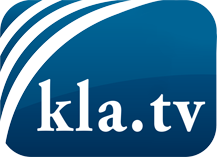 lo que los medios de comunicación no deberían omitir ...poco escuchado – del pueblo para el pueblo ...cada viernes emisiones a las 19:45 horas en www.kla.tv/es¡Vale la pena seguir adelante!Para obtener una suscripción gratuita con noticias mensuales
por correo electrónico, suscríbase a: www.kla.tv/abo-esAviso de seguridad:Lamentablemente, las voces discrepantes siguen siendo censuradas y reprimidas. Mientras no informemos según los intereses e ideologías de la prensa del sistema, debemos esperar siempre que se busquen pretextos para bloquear o perjudicar a Kla.TV.Por lo tanto, ¡conéctese hoy con independencia de Internet!
Haga clic aquí: www.kla.tv/vernetzung&lang=esLicencia:    Licencia Creative Commons con atribución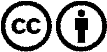 ¡Se desea la distribución y reprocesamiento con atribución! Sin embargo, el material no puede presentarse fuera de contexto.
Con las instituciones financiadas con dinero público está prohibido el uso sin consulta.Las infracciones pueden ser perseguidas.